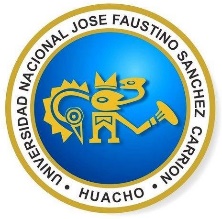           Universidad Nacional  “José Faustino Sánchez Carrión”         Facultad de Ingeniería Industrial, Sistemas e Informática            Escuela  Profesional de Ingeniería Industrial              Rumbo a la Acreditación…!SÍLABO POR COMPETENCIASI. DATOS GENERALESII. DESCRIPCIÓN Y SUMILLA DEL CURSOLa asignatura es teórico práctica, pertenece al grupo de conocimientos formativos, el propósito del curso es explicar cómo funcionan los mercados de los consumidores y las organizaciones. Su objetivo es proporcionar a los participantes los conocimientos básicos y esenciales sobre las variables fundamentales del marketing. La sumilla es la siguiente:Conceptos de marketing. El ambiente de mercadotecnia. Mercados. Consumidores y comportamiento de compra del consumidor. Investigación de mercados y sistemas de información. Estrategias de mercadotecnia. El producto. Desarrollo de nuevos Productos. La distribución. Precio. La comunicación. Publicidad y merchandising. Promociones y relaciones públicas. De venta personal a C.M.R. Mercados organizacionales y comportamiento de compra de la organización. Marketing de servicios.III. COMPETENCIA GENERAL DEL CURSODesarrolla conocimientos básicos y esenciales sobre las variables fundamentales del marketing, como son: producto, el precio, la plaza (distribución) y la promoción, con la finalidad de proponer, diseñar e implementar estrategias dirigidas a un mercado objetivo a fin de optimizar el desarrollo corporativo de las organizaciones en un escenario altamente competitivo y globalizado. La asignatura está organizado en cuatro unidades:Unidad I: Introducción a los Fundamentos de Marketing.Unidad II: Selección y segmentación del mercado objetivo y globalUnidad III: La planeación y diseño de estrategias de marketing en los mercados globales.Unidad IV: Diseño y estructura del plan de marketing.El curso está programado para un total de 17 semanas.IV. CAPACIDADES AL FINALIZAR EL CURSOV. INDICADORES DE CAPACIDADES AL FINALIZAR EL CURSOVI. DESARROLLO DE LAS UNIDADES DIDÁCTICASUNIDAD I: INTRODUCCIÓN A LOS FUNDAMENTOS DEL MARKETINGUNIDAD II: Selección del Mercado Meta, Segmentación, Posicionamiento y Comportamiento del Consumidor Global. UNIDAD III: LA PLANEACIÓN Y DISEÑO DE ESTRATEGIAS DE MARKETING EN LOS MERCADOS GLOBALES.                                   UNIDAD IV: DISEÑO Y ESTRUCTURA DEL PLAN DE MARKETINGVII. MATERIALES EDUCATIVOS Y OTROS RECURSOS DIDÁCTICOSSeparatasLibrosPlataformas informáticos con fines educativosEquipo de cómputoProyector multimediaVideosPizarra, plumones, mota.VIII. EVALUACIÓNLa evaluación se realizará por Unidad Didáctica. Consistirá en verificar y calificar en el estudiante las evidencias de conocimiento, producto y desempeño.La Puntualidad a clases y presentación de trabajos. Presentación del estudiante a clases.Los promedios de las unidades didácticas se determinarán con base al siguiente cuadro:El promedio de cada unidad será resultante de la siguiente fórmula:PFUD = EC (0.30) + EP (0.35) + ED (0.35)El promedio final de la asignatura se determinará aplicando la siguiente fórmula:PF = PUD1 + PUD2 + PUD3  + PUD4 4IX. BIBLIOGRAFÍA      Unidad didáctica ILuna Neyra M.A. Bernal Diaz R. (201l). Apuntes de Marketing. Huacho, Perú. LUNAGRAF.  E.I.R.L.Luna Neyra M.A. (2013). Investigación de Mercados. Huacho, Perú. LUNAGRAF. E.I.R.L.Luna Neyra M.A. (2012) Marketing Estratésgico. Huacho, Perú. LUNAFRAF. E.I.R.L.Kotler, P. Armonstrong, G. Fundamentos de Marketing, (2013). Mexico. Pearson Educación.Mayorga David & Araujo P. “La Administración Estratégica de la Mercadotecnia en la Empresa Peruana”      Unidad didáctica IIBorrero Briseño, J.C.  (2005).  Marketing Estratégico.  Lima, Perú.  San Marcos.Flores, T. y Jones, N. R.  Política de Precios.  España. l Deusto, España.Harrison. T. (2002)   Estrategias de Comunicación. Lima.  DEUSTO.Linares Cazorla, J. (2001) Investigación de Mercados. Lima.  San Marcos, Lima.Unidad didáctica IIILuna Neyra M.A. Bernal Diaz R. (201l). Apuntes de Marketing. Huacho, Perú. LUNAGRAF.  E.I.R.L.Luna Neyra M.A. (2013). Investigación de Mercados. Huacho, Perú. LUNAGRAF. E.I.R.L.Luna Neyra M.A. (2012) Marketing Estratésgico. Huacho, Perú. LUNAFRAF. E.I.R.L.Kotler, P. Armonstrong, G. Fundamentos de Marketing, (2013). Mexico. Pearson Educación.Unidad didáctica IVMena Melgarejo A.C. (2013) Formulación y Evaluación de Plan de Negocios. Huacho, Perú. MAGYGRAF PERU E.I.R.L.Pineda,  C. R. (2001). Plan de Marketing, Lima, Perú. Diseño Gráfico Amrican Work S.A.Ryan, Wiliam T. (2001).	Guía Básica para  de Marketing, Lima, Perú Editorial DEUSTO.Stanton, W.J. Etzel, M. (2011)  Fundamentos de Marketing, Mexico. Mc Graw Hill. Schmitt B.(2002)   Marketing Basado en Experiencias.  Lima, Perú. DEUSTO.X. PROBLEMAS QUE RESOLVERA EL ALUMNO:     1. Porqué es  importante el Marketing en las organizaciones   2. Con que finalidad se hace el análisis del entorno del marketing   3. Porqué es importante la formulación del plan de marketing.     4. En qué consiste el marketing sustentable y responsabilidad social.FECHA DE INICIO :                  02-04-2018FECHA DE FINALIZACIÓN:    27-07-2018			              Huacho, abril del 2018.LÍNEA DE CARRERAGESTIONCURSO MARKETING EMPRESARIALCÓDIGOHORAS04 HORAS SEMANALES (T=2  Hs. P= 2 Hs.)CRÉDITO03SEMESTRE ACADÉMICO 2018-IICICLO DE ESTUDIOSIVDOCENTEIng. ALDO MANUEL CANALES CHANGANAQUIEmail:    aldo6356@hotmail.com  - Cel. 987066454COLEGIATURAC.I.P.  158627 CAPACIDAD DE LA UNIDAD DIDACTICANOMBRE DE LA UNIDAD DIDACTICASEMANAS UNIDAD ILas empresas exitosas de hoy tienen una cosa en común, tienen una fuerte orientación al cliente y un fuerte compromiso con el marketing. Estas empresas comparten una pasión por entender y satisfacer las necesidades de sus clientes en mercados metas bien definidas, entonces el alumno  explica los conceptos fundamentales de marketing.Introducción a los Fundamentos del Marketing.1, 2,3,4UNIDADIILas empresas reconocen hoy que no pueden dirigirse de la misma manera a todos compradores del mercado o, al menos, no a todos de la misma manera. Los compradores son demasiados numerosos, ampliamente dispersos y variados en sus necesidades y prácticas de compra por tanto el alumno describe las diferentes variables de segmentación de merados, para elegir su mercado objetivo.Selección del Mercado Meta, Segmentación, Posicionamiento y Comportamiento del Consumidor Global.5,6,7,8UNIDADIIILa planeación estratégica de toda la organización guía la estrategia y la planeación de marketing de la empresa. Igual que la estrategia de marketing, la estrategia de empresarial también debe estar orientada al cliente, entonces el alumno  expone la esencia de planeación y diseño de estrategias de marketing en los mercados nacionales y globales.La Planeación y Diseño de Estrategias de Marketing en los mercados Globales9,10,11,12UNIDADIVLa planeación estratégica prepara el escenario para el resto de la planeación dentro de la empresa. Las organizaciones por lo general preparan planes anuales, planes a largo plazo,  y planes estratégicos entonces el alumno explica la necesidad de diseñar y estructurar el plan de marketing.Diseño y Estructura de Plan de Marketing13,14,15,16  NúmeroINDICADORES DE CAPACIDAD AL FINALIZAR EL CURSO     1Interpreta el significado de la palabra Marketing     2Expone con claridad la empresa y la estrategia de marketing y relacionarse con losClientes.     3Describe y analiza el entorno del marketing, para determinar los factores que influyen     4Señala la importancia de la gestión de la información de marketing para conocer los Puntos de vista.     5Indica y comprende el comportamiento de compra del consumidor y de las empresas.    6Señala las estrategias de marketing impulsados por el cliente: creación de valor paraLos clientes meta.    7Describe y define los productos, servicios y marcas: Generar valor para el cliente.    8Fundamenta el desarrollo de nuevos productos y gestión del ciclo de vida del producto yServicios.    9Expone con claridad la fijación de precios. Comprensión y captura del valor para el Cliente.   10Fundamenta la importancia de los canales de distribución: brindar valor al cliente.   11Sustenta  las ventas de la empresa al menudeo y al mayoreo.   12Plantea con claridad la importancia de la comunicación de valor para el cliente: Publicidad y relaciones públicas.   13Expone con fundamento los aspectos sustantivos de la venta personal y promoción deVentas.   14Explica de modo coherente el marketing directo y online: construcción de relacionesCon el cliente.   15Fundamenta de manera clara la importancia de la internacionalización en el mercadoglobal   16Plantea con claridad la importancia del marketing sustentable: ética y responsabilidad Social.   17Expone con claridad los casos planteados en la clase, a través  de los talleres   18Fundamenta de modo coherente su entender y posición sobre los temas que son sometidos a debate.   19Expone con claridad, los temas que se le asignado en los trabajos académicos.CAPACIDAD DE LA UNIDAD ITeniendo en cuenta el entorno empresarial, en la que competencia es fuerte en el mercado, es necesario que toda organización comunique a su publico Objetivo, sobre los atributos y bondades de sus productos o servicios, esto debe efectuarse a través del marketing.CAPACIDAD DE LA UNIDAD ITeniendo en cuenta el entorno empresarial, en la que competencia es fuerte en el mercado, es necesario que toda organización comunique a su publico Objetivo, sobre los atributos y bondades de sus productos o servicios, esto debe efectuarse a través del marketing.CAPACIDAD DE LA UNIDAD ITeniendo en cuenta el entorno empresarial, en la que competencia es fuerte en el mercado, es necesario que toda organización comunique a su publico Objetivo, sobre los atributos y bondades de sus productos o servicios, esto debe efectuarse a través del marketing.CAPACIDAD DE LA UNIDAD ITeniendo en cuenta el entorno empresarial, en la que competencia es fuerte en el mercado, es necesario que toda organización comunique a su publico Objetivo, sobre los atributos y bondades de sus productos o servicios, esto debe efectuarse a través del marketing.CAPACIDAD DE LA UNIDAD ITeniendo en cuenta el entorno empresarial, en la que competencia es fuerte en el mercado, es necesario que toda organización comunique a su publico Objetivo, sobre los atributos y bondades de sus productos o servicios, esto debe efectuarse a través del marketing.CAPACIDAD DE LA UNIDAD ITeniendo en cuenta el entorno empresarial, en la que competencia es fuerte en el mercado, es necesario que toda organización comunique a su publico Objetivo, sobre los atributos y bondades de sus productos o servicios, esto debe efectuarse a través del marketing.SemanaContenidosContenidosContenidosContenidosContenidosSemanaConceptualProcedimentalActitudinalEstrategiadidácticaIndicadores de logro de lacapacidad 1 2Definición de Marketing, el procesoDe Marketing. Proyecto de negocios.Investigación de  mercado y lasNecesidades del cliente.  Diseño de una estrategia de marketing  Orientado a los clientes.  Preparación de un programa y plan de marketing integrado.    Construcción de relaciones con el  Cliente.      Captar valor de los clientes- Comprende los conceptos de marketing de diversos 	autores estableciendo su propia noción.     Analiza e interioriza la filosofía del marketing.- Elabora un análisis de la importancia de  la investigación de  mercado.          - Debate grupal y plenario sobre la fina-   lidad y diseño de una estrategia de    marketing. - Identificación de los procesos de formu   lación de un programa y plan de   Marketing integrado. Análisis del significado de captar valor de los clientes.  Interés por comprender el significado de Marketing.  Predisposición para los negocios. Comprensión sobre la identificación del mercado y las necesidades del cliente  Participación activa en el debate para  esclarecer la finalidad y diseño de una  estrategia de marketing.  Predisposición por conocer la diferen  cia de un programa y plan de marketing.. Interés por conocer el termino valor   para el cliente.  - Motivación al    inicio de cada    sesión.- Exposición y  debate.- Investigación  documental y  de campo.  Interpreta el significado del marketing.   Expone una propuesta de proyecto de negocio.   Expone con claridad la finalidad y los distintas   Conceptos de mercado y necesidades de los   Clientes.   Define claramente que es una estrategia de    MarketingDescribe las etapas del  proceso de formulaciónde un programa y plan de marketing.Valora como una empresa puede fidelizar a sus Clientes.  3  4Definición de Marketing, el procesoDe Marketing. Proyecto de negocios.Investigación de  mercado y lasNecesidades del cliente.  Diseño de una estrategia de marketing  Orientado a los clientes.  Preparación de un programa y plan de marketing integrado.    Construcción de relaciones con el  Cliente.      Captar valor de los clientes- Comprende los conceptos de marketing de diversos 	autores estableciendo su propia noción.     Analiza e interioriza la filosofía del marketing.- Elabora un análisis de la importancia de  la investigación de  mercado.          - Debate grupal y plenario sobre la fina-   lidad y diseño de una estrategia de    marketing. - Identificación de los procesos de formu   lación de un programa y plan de   Marketing integrado. Análisis del significado de captar valor de los clientes.  Interés por comprender el significado de Marketing.  Predisposición para los negocios. Comprensión sobre la identificación del mercado y las necesidades del cliente  Participación activa en el debate para  esclarecer la finalidad y diseño de una  estrategia de marketing.  Predisposición por conocer la diferen  cia de un programa y plan de marketing.. Interés por conocer el termino valor   para el cliente.  - Motivación al    inicio de cada    sesión.- Exposición y  debate.- Investigación  documental y  de campo.  Interpreta el significado del marketing.   Expone una propuesta de proyecto de negocio.   Expone con claridad la finalidad y los distintas   Conceptos de mercado y necesidades de los   Clientes.   Define claramente que es una estrategia de    MarketingDescribe las etapas del  proceso de formulaciónde un programa y plan de marketing.Valora como una empresa puede fidelizar a sus Clientes.EVALUACIÓN DE UNIDAD DIDÁCTICAEVALUACIÓN DE UNIDAD DIDÁCTICAEVALUACIÓN DE UNIDAD DIDÁCTICAEVALUACIÓN DE UNIDAD DIDÁCTICAEVALUACIÓN DE UNIDAD DIDÁCTICAEVIDENCIA DE CONOCIMIENTO                                             EVIDENCIA DE PRODUCTO                                                 EVIDENCIA DE DESEMPEÑOEVIDENCIA DE CONOCIMIENTO                                             EVIDENCIA DE PRODUCTO                                                 EVIDENCIA DE DESEMPEÑOEVIDENCIA DE CONOCIMIENTO                                             EVIDENCIA DE PRODUCTO                                                 EVIDENCIA DE DESEMPEÑOEVIDENCIA DE CONOCIMIENTO                                             EVIDENCIA DE PRODUCTO                                                 EVIDENCIA DE DESEMPEÑOEVIDENCIA DE CONOCIMIENTO                                             EVIDENCIA DE PRODUCTO                                                 EVIDENCIA DE DESEMPEÑO Prueba escrita de 20 preguntas relacionadas         Entrega de resúmenes bibliográficos sobre los sub temas        Domina los procesos y/o procedimientos para elaborar  re-con los aspectos básicos de marketing.                  Relaciona dos a marketing.                                                       súmenes de informaciones bibliográficas, y participa acti-                                                                                                                                                                                  vamente en los debates para esclarecer  los sub temas. Prueba escrita de 20 preguntas relacionadas         Entrega de resúmenes bibliográficos sobre los sub temas        Domina los procesos y/o procedimientos para elaborar  re-con los aspectos básicos de marketing.                  Relaciona dos a marketing.                                                       súmenes de informaciones bibliográficas, y participa acti-                                                                                                                                                                                  vamente en los debates para esclarecer  los sub temas. Prueba escrita de 20 preguntas relacionadas         Entrega de resúmenes bibliográficos sobre los sub temas        Domina los procesos y/o procedimientos para elaborar  re-con los aspectos básicos de marketing.                  Relaciona dos a marketing.                                                       súmenes de informaciones bibliográficas, y participa acti-                                                                                                                                                                                  vamente en los debates para esclarecer  los sub temas. Prueba escrita de 20 preguntas relacionadas         Entrega de resúmenes bibliográficos sobre los sub temas        Domina los procesos y/o procedimientos para elaborar  re-con los aspectos básicos de marketing.                  Relaciona dos a marketing.                                                       súmenes de informaciones bibliográficas, y participa acti-                                                                                                                                                                                  vamente en los debates para esclarecer  los sub temas. Prueba escrita de 20 preguntas relacionadas         Entrega de resúmenes bibliográficos sobre los sub temas        Domina los procesos y/o procedimientos para elaborar  re-con los aspectos básicos de marketing.                  Relaciona dos a marketing.                                                       súmenes de informaciones bibliográficas, y participa acti-                                                                                                                                                                                  vamente en los debates para esclarecer  los sub temas.CAPACIDAD DE LA UNIDAD IILas organizaciones para atender mejor a sus clientes objetivos, es necesario identificar el mercado meta, mediante la segmentación de mercados, utilizando las diferentes variables de segmentación, así como lograr el posicionamiento y asegurar el comportamiento del consumidor global.CAPACIDAD DE LA UNIDAD IILas organizaciones para atender mejor a sus clientes objetivos, es necesario identificar el mercado meta, mediante la segmentación de mercados, utilizando las diferentes variables de segmentación, así como lograr el posicionamiento y asegurar el comportamiento del consumidor global.CAPACIDAD DE LA UNIDAD IILas organizaciones para atender mejor a sus clientes objetivos, es necesario identificar el mercado meta, mediante la segmentación de mercados, utilizando las diferentes variables de segmentación, así como lograr el posicionamiento y asegurar el comportamiento del consumidor global.CAPACIDAD DE LA UNIDAD IILas organizaciones para atender mejor a sus clientes objetivos, es necesario identificar el mercado meta, mediante la segmentación de mercados, utilizando las diferentes variables de segmentación, así como lograr el posicionamiento y asegurar el comportamiento del consumidor global.CAPACIDAD DE LA UNIDAD IILas organizaciones para atender mejor a sus clientes objetivos, es necesario identificar el mercado meta, mediante la segmentación de mercados, utilizando las diferentes variables de segmentación, así como lograr el posicionamiento y asegurar el comportamiento del consumidor global.CAPACIDAD DE LA UNIDAD IILas organizaciones para atender mejor a sus clientes objetivos, es necesario identificar el mercado meta, mediante la segmentación de mercados, utilizando las diferentes variables de segmentación, así como lograr el posicionamiento y asegurar el comportamiento del consumidor global.SemanaContenidosContenidosContenidosContenidosContenidosSemanaConceptualProcedimentalActitudinalEstrategiadidácticaIndicadores de logro de lacapacidad   5Mercado Meta: Concepto. Como determinar el mercado Como seleccionar el mercado meta Determina las posibles metas de mercado a nivel empresarial. Establece criterios claros y concretos para establecer lo que más le conviene a la empresa. Valora la necesidad de determinar al mercado meta  - Motivación al    inicio de cada    sesión.Identifica y selecciona adecuadamente los mercado  meta.   6-Segmentación. Conceptos, Criterios y Usos.Tipos: Geográfica, Demográfica,Psicográfica, por Estilos de Vida.-Posicionamiento. Concepto Criterios Pasos para elaborar una buena Estrategia de Posicionamiento-La Mezcla de Marketing. Concepto y Componentes. Las variables de la mezcla de marketing: El producto, el precio, la plaza y la promoción. Establece la mejor segmentación de  mercados en función al conocimiento del consumidorEstablece que criterios son necesarios para establecer 	un 	adecuado  posicionamiento. Aprende a desarrollar estrategias de posicionamiento eficaces.. Debate el contenido de un video que muestra las variables del marketing. Elabora un informe acerca del mismo video.Valora la importancia de conocer exactamente al consumidor mediante la segmentación.Valora la necesidad de crear una posición en la mente del consumidorActitud participativa e interés en la exposición y debates sobre temas relacionados a mercado meta- Exposición y  debate.- Investigación  documental. Discute de modo coherente como realizar una segmentación adecuada.Determina con propiedad los criterios básicos para realizar un adecuado posicionamiento  Diseña con creatividad un nuevo producto para el mercado con las 4ps.   78-Segmentación. Conceptos, Criterios y Usos.Tipos: Geográfica, Demográfica,Psicográfica, por Estilos de Vida.-Posicionamiento. Concepto Criterios Pasos para elaborar una buena Estrategia de Posicionamiento-La Mezcla de Marketing. Concepto y Componentes. Las variables de la mezcla de marketing: El producto, el precio, la plaza y la promoción. Establece la mejor segmentación de  mercados en función al conocimiento del consumidorEstablece que criterios son necesarios para establecer 	un 	adecuado  posicionamiento. Aprende a desarrollar estrategias de posicionamiento eficaces.. Debate el contenido de un video que muestra las variables del marketing. Elabora un informe acerca del mismo video.Valora la importancia de conocer exactamente al consumidor mediante la segmentación.Valora la necesidad de crear una posición en la mente del consumidorActitud participativa e interés en la exposición y debates sobre temas relacionados a mercado meta- Exposición y  debate.- Investigación  documental. Discute de modo coherente como realizar una segmentación adecuada.Determina con propiedad los criterios básicos para realizar un adecuado posicionamiento  Diseña con creatividad un nuevo producto para el mercado con las 4ps.EVALUACIÓN DE UNIDAD DIDÁCTICAEVALUACIÓN DE UNIDAD DIDÁCTICAEVALUACIÓN DE UNIDAD DIDÁCTICAEVALUACIÓN DE UNIDAD DIDÁCTICAEVALUACIÓN DE UNIDAD DIDÁCTICAEVIDENCIA DE CONOCIMIENTO                                             EVIDENCIA DE PRODUCTO                                        EVIDENCIA DE DESEMPEÑOEVIDENCIA DE CONOCIMIENTO                                             EVIDENCIA DE PRODUCTO                                        EVIDENCIA DE DESEMPEÑOEVIDENCIA DE CONOCIMIENTO                                             EVIDENCIA DE PRODUCTO                                        EVIDENCIA DE DESEMPEÑOEVIDENCIA DE CONOCIMIENTO                                             EVIDENCIA DE PRODUCTO                                        EVIDENCIA DE DESEMPEÑOEVIDENCIA DE CONOCIMIENTO                                             EVIDENCIA DE PRODUCTO                                        EVIDENCIA DE DESEMPEÑOPrueba escrita de 40 preguntas relacionadas          Presentación de un trabajo monográfico por cada elemento      Domina el proceso de elaboración de monografías y de di-A la segmentación de mercados.                            de la unidad                                                                          .     seño de ayudas visuales para la exposición,  y expone                                                                                                                                                                                   con serenidad sobre segmentación de mercados.Prueba escrita de 40 preguntas relacionadas          Presentación de un trabajo monográfico por cada elemento      Domina el proceso de elaboración de monografías y de di-A la segmentación de mercados.                            de la unidad                                                                          .     seño de ayudas visuales para la exposición,  y expone                                                                                                                                                                                   con serenidad sobre segmentación de mercados.Prueba escrita de 40 preguntas relacionadas          Presentación de un trabajo monográfico por cada elemento      Domina el proceso de elaboración de monografías y de di-A la segmentación de mercados.                            de la unidad                                                                          .     seño de ayudas visuales para la exposición,  y expone                                                                                                                                                                                   con serenidad sobre segmentación de mercados.Prueba escrita de 40 preguntas relacionadas          Presentación de un trabajo monográfico por cada elemento      Domina el proceso de elaboración de monografías y de di-A la segmentación de mercados.                            de la unidad                                                                          .     seño de ayudas visuales para la exposición,  y expone                                                                                                                                                                                   con serenidad sobre segmentación de mercados.Prueba escrita de 40 preguntas relacionadas          Presentación de un trabajo monográfico por cada elemento      Domina el proceso de elaboración de monografías y de di-A la segmentación de mercados.                            de la unidad                                                                          .     seño de ayudas visuales para la exposición,  y expone                                                                                                                                                                                   con serenidad sobre segmentación de mercados.CAPACIDAD DE LA UNIDAD IIIEn un mundo globalizado y competitivo, es necesario la internacionalización de las empresas, motivo por el cual es necesario diseñar estrategias deMarketing en los mercados globales.CAPACIDAD DE LA UNIDAD IIIEn un mundo globalizado y competitivo, es necesario la internacionalización de las empresas, motivo por el cual es necesario diseñar estrategias deMarketing en los mercados globales.CAPACIDAD DE LA UNIDAD IIIEn un mundo globalizado y competitivo, es necesario la internacionalización de las empresas, motivo por el cual es necesario diseñar estrategias deMarketing en los mercados globales.CAPACIDAD DE LA UNIDAD IIIEn un mundo globalizado y competitivo, es necesario la internacionalización de las empresas, motivo por el cual es necesario diseñar estrategias deMarketing en los mercados globales.CAPACIDAD DE LA UNIDAD IIIEn un mundo globalizado y competitivo, es necesario la internacionalización de las empresas, motivo por el cual es necesario diseñar estrategias deMarketing en los mercados globales.CAPACIDAD DE LA UNIDAD IIIEn un mundo globalizado y competitivo, es necesario la internacionalización de las empresas, motivo por el cual es necesario diseñar estrategias deMarketing en los mercados globales.SemanaContenidosContenidosContenidosContenidosContenidosSemanaConceptualProcedimentalActitudinalEstrategiadidácticaIndicadores de logro de lacapacidad   9   10  11  12Marketing globalEl entorno global y el marketing     Decidir como entrar al mercado globalDecidir sobre el programa de marketing global.Realización  de  una  investigación mo-nográfica, exposición  y  debate sobreel marketing  global.Aplicación de la investigación monográfica, exposición y debate  sobre el entorno global y el marketing.Investigación  monográfica,  sustenta-ción y debate sobre la importancia de la internacionalización de las empresas.Elaboración  de  una  monografía, sus-tentación y debate en torno al programa de marketing global.Preocupación por la calidad de la in-vestigación monográfica, exposicióny debate el marketing global.Actitud  investigativa  e  interés  porcontribuir a la comprensión del entorno global y el marketing.Participación activa en la sustenta-ción y debate en torno a la internacionalización de las empresas.Predisposición por investigar, expo-ner y debatir sobre el programa de marketing global.  - Motivación al    inicio de cada    sesión.- Exposición y   debate.- Investigación  documental y  de campo.Plantea con claridad sus apreciaciones sobrela esencia del marketing global.Expone con fundamento el análisis del entorno global y el marketing.Fundamenta de modo coherente  su  entender sobre el proceso de internacionalización de las empresas.Expone con claridad la implementación del programa de marketing global. EVALUACIÓN DE UNIDAD DIDÁCTICAEVALUACIÓN DE UNIDAD DIDÁCTICAEVALUACIÓN DE UNIDAD DIDÁCTICAEVALUACIÓN DE UNIDAD DIDÁCTICAEVALUACIÓN DE UNIDAD DIDÁCTICAEVIDENCIA DE CONOCIMIENTO                                             EVIDENCIA DE PRODUCTO                                            EVIDENCIA DE DESEMPEÑOEVIDENCIA DE CONOCIMIENTO                                             EVIDENCIA DE PRODUCTO                                            EVIDENCIA DE DESEMPEÑOEVIDENCIA DE CONOCIMIENTO                                             EVIDENCIA DE PRODUCTO                                            EVIDENCIA DE DESEMPEÑOEVIDENCIA DE CONOCIMIENTO                                             EVIDENCIA DE PRODUCTO                                            EVIDENCIA DE DESEMPEÑOEVIDENCIA DE CONOCIMIENTO                                             EVIDENCIA DE PRODUCTO                                            EVIDENCIA DE DESEMPEÑO Prueba escrita de 40 preguntas relacionadas          Presentación de un trabajo monográfico por cada elemento      Demuestra dominio  del  proceso  de  formulación de un con los contenidos temáticos del marketing            de la unidad sobre el diseño y estructura de un programa de    programa de marketing global.             global.                                                                     Marketing global.                                                                                       Prueba escrita de 40 preguntas relacionadas          Presentación de un trabajo monográfico por cada elemento      Demuestra dominio  del  proceso  de  formulación de un con los contenidos temáticos del marketing            de la unidad sobre el diseño y estructura de un programa de    programa de marketing global.             global.                                                                     Marketing global.                                                                                       Prueba escrita de 40 preguntas relacionadas          Presentación de un trabajo monográfico por cada elemento      Demuestra dominio  del  proceso  de  formulación de un con los contenidos temáticos del marketing            de la unidad sobre el diseño y estructura de un programa de    programa de marketing global.             global.                                                                     Marketing global.                                                                                       Prueba escrita de 40 preguntas relacionadas          Presentación de un trabajo monográfico por cada elemento      Demuestra dominio  del  proceso  de  formulación de un con los contenidos temáticos del marketing            de la unidad sobre el diseño y estructura de un programa de    programa de marketing global.             global.                                                                     Marketing global.                                                                                       Prueba escrita de 40 preguntas relacionadas          Presentación de un trabajo monográfico por cada elemento      Demuestra dominio  del  proceso  de  formulación de un con los contenidos temáticos del marketing            de la unidad sobre el diseño y estructura de un programa de    programa de marketing global.             global.                                                                     Marketing global.                                                                                      CAPACIDAD DE LA UNIDAD IVToda organización debe formular un plan estratégico y planes funcionales como el Plan de Marketing donde se deben señalar las estrategias de manera Precisa. Igualmente se debe diseñar las carteras de negocios de las organizaciones y desarrollar estrategias de crecimiento.CAPACIDAD DE LA UNIDAD IVToda organización debe formular un plan estratégico y planes funcionales como el Plan de Marketing donde se deben señalar las estrategias de manera Precisa. Igualmente se debe diseñar las carteras de negocios de las organizaciones y desarrollar estrategias de crecimiento.CAPACIDAD DE LA UNIDAD IVToda organización debe formular un plan estratégico y planes funcionales como el Plan de Marketing donde se deben señalar las estrategias de manera Precisa. Igualmente se debe diseñar las carteras de negocios de las organizaciones y desarrollar estrategias de crecimiento.CAPACIDAD DE LA UNIDAD IVToda organización debe formular un plan estratégico y planes funcionales como el Plan de Marketing donde se deben señalar las estrategias de manera Precisa. Igualmente se debe diseñar las carteras de negocios de las organizaciones y desarrollar estrategias de crecimiento.CAPACIDAD DE LA UNIDAD IVToda organización debe formular un plan estratégico y planes funcionales como el Plan de Marketing donde se deben señalar las estrategias de manera Precisa. Igualmente se debe diseñar las carteras de negocios de las organizaciones y desarrollar estrategias de crecimiento.CAPACIDAD DE LA UNIDAD IVToda organización debe formular un plan estratégico y planes funcionales como el Plan de Marketing donde se deben señalar las estrategias de manera Precisa. Igualmente se debe diseñar las carteras de negocios de las organizaciones y desarrollar estrategias de crecimiento.SemanaContenidosContenidosContenidosContenidosContenidosSemanaConceptualProcedimentalActitudinalEstrategiadidácticaIndicadores de logro de lacapacidad   13  14  15  16La planeación estratégica de toda organizaciónEl Diseños de cartera de negociosLa planeación de marketingProyectos para el mercadoRealización  de  una  investigación mo-nográfica, exposición  y  debate sobrela planeación estratégica de la organización.Aplicación de la investigación monográfica, exposición y debate  en torno al diseño de cartera de negocios.Investigación  monográfica,  sustenta-ción y debate sobre la importancia del plan de marketing.Elaboración  de  una  monografía, sus-tentación y debate en torno a la alternativa de introducir un producto al mercado con su plan de marketing.Preocupación por la calidad de la in-vestigación monográfica, exposicióny debate en relación a la necesidad de formulación del plan estratégico.Actitud  investigativa  e  interés  porcontribuir a la comprensión del diseño de cartera de negocios.Participación activa en la sustenta-ción y debate en torno a la importancia a la planeación de marketing. Interés por la presentación de un proyecto de negocio con su plan de marketing.  - Motivación al    inicio de cada    sesión.- Exposición y   debate.- Investigación  documental y  de campo.Plantea con claridad sus apreciaciones sobrela necesidad de la formulación del plan estratégico de la organización.Expone con fundamento el sobre el diseño de la cartera de negocios de una organización.Fundamenta de modo coherente las condiciones del proceso de elaboración del plan de marketing.Expone con claridad el plan de marketing de su proyecto de negocio. EVALUACIÓN DE UNIDAD DIDÁCTICAEVALUACIÓN DE UNIDAD DIDÁCTICAEVALUACIÓN DE UNIDAD DIDÁCTICAEVALUACIÓN DE UNIDAD DIDÁCTICAEVALUACIÓN DE UNIDAD DIDÁCTICAEVIDENCIA DE CONOCIMIENTO                                             EVIDENCIA DE PRODUCTO                                            EVIDENCIA DE DESEMPEÑOEVIDENCIA DE CONOCIMIENTO                                             EVIDENCIA DE PRODUCTO                                            EVIDENCIA DE DESEMPEÑOEVIDENCIA DE CONOCIMIENTO                                             EVIDENCIA DE PRODUCTO                                            EVIDENCIA DE DESEMPEÑOEVIDENCIA DE CONOCIMIENTO                                             EVIDENCIA DE PRODUCTO                                            EVIDENCIA DE DESEMPEÑOEVIDENCIA DE CONOCIMIENTO                                             EVIDENCIA DE PRODUCTO                                            EVIDENCIA DE DESEMPEÑO Prueba escrita de 40 preguntas relacionadas         Presentación de un trabajo monográfico por cada  elemento       Demuestra  dominio del proceso de formulación delcon los contenidos temáticos del diseño del plan   de la unidad sobre el diseño y estructura del plan de 	plan de marketing. de plan de marketing.                                             Marketing.               	 Prueba escrita de 40 preguntas relacionadas         Presentación de un trabajo monográfico por cada  elemento       Demuestra  dominio del proceso de formulación delcon los contenidos temáticos del diseño del plan   de la unidad sobre el diseño y estructura del plan de 	plan de marketing. de plan de marketing.                                             Marketing.               	 Prueba escrita de 40 preguntas relacionadas         Presentación de un trabajo monográfico por cada  elemento       Demuestra  dominio del proceso de formulación delcon los contenidos temáticos del diseño del plan   de la unidad sobre el diseño y estructura del plan de 	plan de marketing. de plan de marketing.                                             Marketing.               	 Prueba escrita de 40 preguntas relacionadas         Presentación de un trabajo monográfico por cada  elemento       Demuestra  dominio del proceso de formulación delcon los contenidos temáticos del diseño del plan   de la unidad sobre el diseño y estructura del plan de 	plan de marketing. de plan de marketing.                                             Marketing.               	 Prueba escrita de 40 preguntas relacionadas         Presentación de un trabajo monográfico por cada  elemento       Demuestra  dominio del proceso de formulación delcon los contenidos temáticos del diseño del plan   de la unidad sobre el diseño y estructura del plan de 	plan de marketing. de plan de marketing.                                             Marketing.               	  Unidades       EvidenciasPonderaciónPonderación            Instrumentos I, II, III, IVDe conocimiento   30%     20%Cuestionario I, II, III, IVDe producto   35%      40%Tabla de escala valorativa I, II, III, IVDe desempeño   35%      40%Tabla de escala valorativa                             TOTAL                             TOTAL 100 %   100%